Driving licence information fair processing declaration formGuidance notes for the driver – please  	Guidance notes for the company read these notes before you fill in this form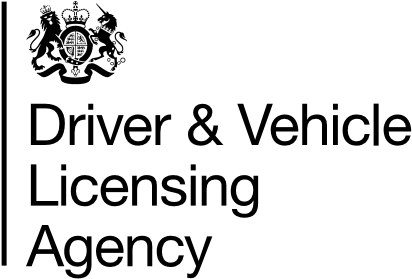 1 You must fill in Sections 1 and 2 before the driver signs DVLA handles your personal data in accordance with road traffic law and data protection laws. The law allows us to release your data to the police and other enforcement bodies. We also provide data to other parties where the law allows it. For further information about how we process your data, your rights and who to contact, see our privacy notice at  www.gov.uk/dvla/privacy-policy or request a written copy by phoning 0300 790 6106.You should only fill in this form if you have read and understood how your driving licence information will be processed by the company or companies in Section 1. The company making the enquiry must first fill in Sections 1 and 2. You must then fill in Section 3 and sign and date the declaration in Section 4. DVLA will not accept forms if they haven’t been signed and dated by you. If you change any information on this form, you must initial and date these changes.In some instances, the company asking for information from your driving licence record (the ‘enquirer’) may be requesting for the company you are connected to. The enquirer should fill in details of all the companies who will process this information in Section 1.If your connection with the company or companies named in Section 1 stops, you have the right for your information not to be requested or processed by them. Please refer to the fair processing information and privacy policy for the named company or companies  in Section 1.You can also view or share your driving licence information online at www.gov.uk/view-driving-licenceIf the details on your driving licence are not up to date, return it to DVLA and tell us about the changes we need to make. By law, you must tell us immediately if you change your permanent address or name. You could be fined up to £1,000 if you do not tell us about these changes.If your licence has been lost, stolen or destroyed you will need to apply for a replacement. You can find out how to do this online at  www.gov.uk/apply-online-to-replace-a-driving-licence Or, as long as you have not changed the details on your photocard licence, you can apply for a replacement licence using a debit card or credit card by phoning 0300 790 6801 between 8am and 7pm Monday to Friday, and between 8am and 2pm on Saturdays.the declaration in Section 4.If you require Certificate of Professional Competence (CPC) or Digital Tachograph Card information or both, please contact the Driving & Vehicle Standards Agency (www.gov.uk/government/organisations/driver-andvehicle-standards-agency).  	Please note this D906 form should not be submitted to DVSA. You can check full Driver Qualification Card (DQC) information and periodical training information at www.gov.uk/check-your-driver-cpc-periodictraining-hoursYou must tell DVLA the reason for requesting the driving licence information in Section 2. You must only use this information for this reason. If you do not provide enough information or do not make sure this form is signed by the driver, it will become invalid and will be rejected. We will carry out checks to verify the information you provide.DVLA has a duty under data protection law to protect personal information. To ensure adequate protection, DVLA requires that the driver (the data subject) is informed and understands how their driving licence information will be processed. DVLA will only release driving licence information to confirm entitlement to drive and holds it in accordance with data protection law. Data controllers must comply with any notification requirements under data protection law. Driving licence information must be requested and processed in accordance with the terms and conditions provided by DVLA. It is an offence to unlawfully obtain personal data which is contrary to data protection law. The penalties for these offences are files issued in the magistrates’ court or Crown Court.If we receive a legitimate complaint about information obtained unlawfully, we may pass it on to the Information Commissioner. If we have evidence that information has been obtained or used inappropriately, we can refuse all future requests.IMPORTANT: Please read the notes over the page before filling in this form and write clearly  in black ink using CAPITAL LETTERS.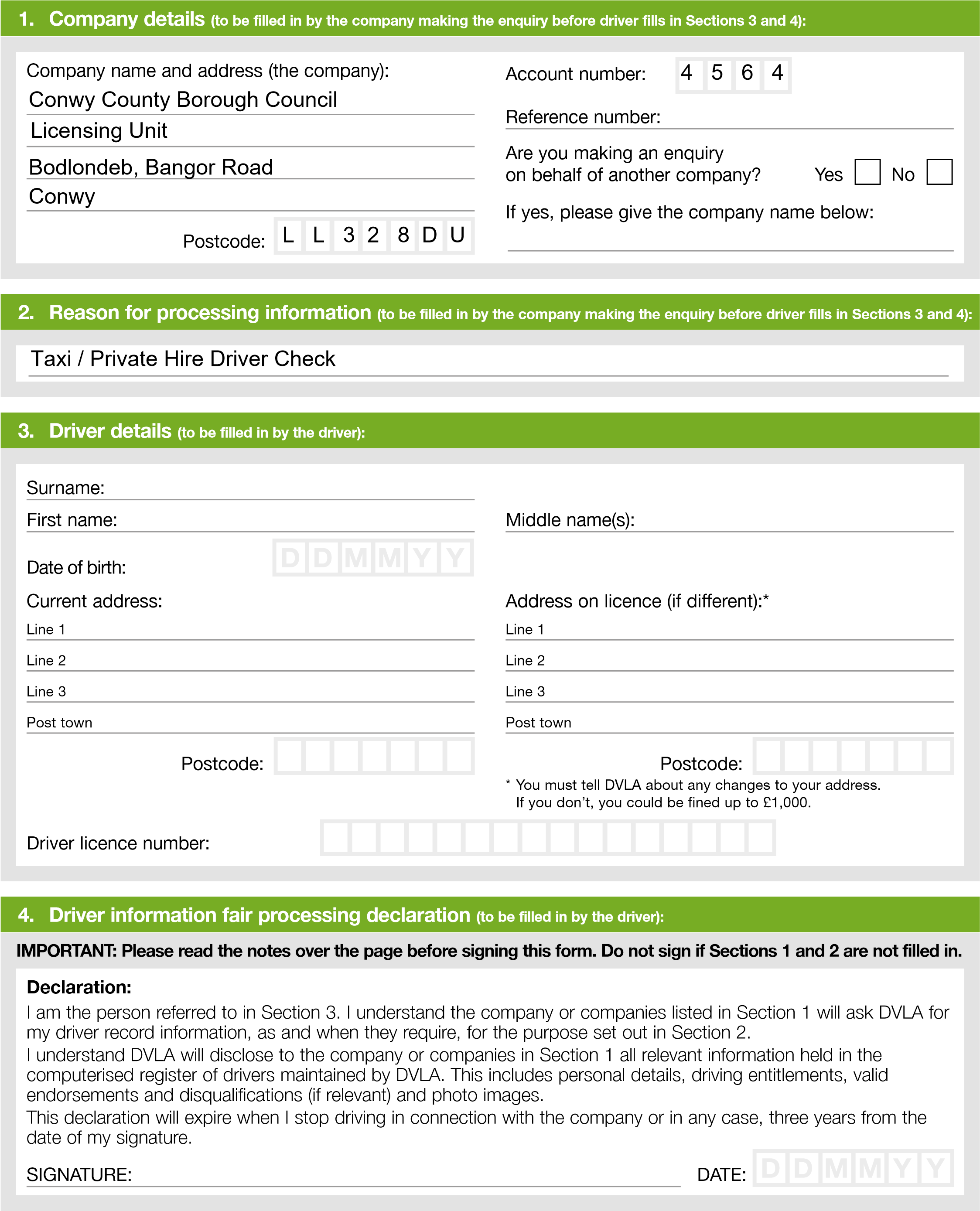 D906D906